第71回国民体育大会希望郷いわて国体山　岳　競　技《成績集計マニュアル》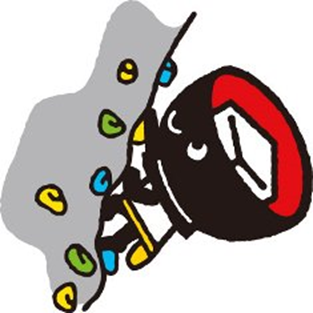 競技日程・諸会議・行事日程競　　技　　日　　程諸　　会　　議　　・　　行　　事　　日　　程	（Ｌはリード競技、Ｂはボルダリング競技の略）1　成績集計役員業務表２　業 務 概 要競技記録の集計。競技記録の実施本部への送信及び競技記録データの管理。スタートリスト、印刷。（予選のスタートリスト、ジャッジペーパーは事前に配布する）各部署へのスタートリスト等の配付等を行う。（実施本部、審判、選手受付、アイソレーション・コールゾーン、監視誘導、計測、進行、救護など）トランシーバー通信の確認。１．スタートリスト、ジャッジペーパー、成績集計表等の作成、印刷（１）スタートリスト作成・競技実施日の選手受付後のスタートリスト確定は、競技部成績集計担当。　・競技開始前日の選手・監督受付後のスタートリスト、競技実施日の選手受付後のスタートリスト確定ともに競技部成績集計担当。　　　　　　　　　　　　　　【作成手順】　　　　　　　　　　　　　【スタートリスト配布先】（２）成績表作成・競技部成績集計担当が成績を取り纏め、主任審判の確認押印を得た成績表を本部成績集計担当に回付し、競技部長、審判長までの確認押印を得て正式成績表とする。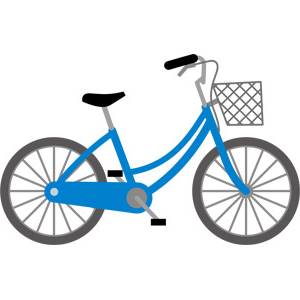 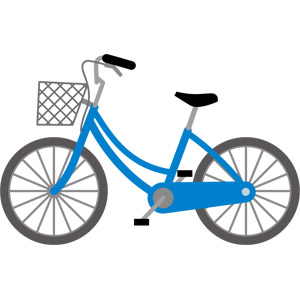 【成績表　配布先】ジャッジペーパー作成、配布ジャッジペーパーを作成し配布する。（印刷部数　　　部）成績集計からジャッジペーパー・班別成績表を受け取り、副主任審判員（　） に渡す競技中、副主任審判 からジャッジペーパーを受け取り、主任審判員に渡す。主任審判員が確認したジャッジペーパーを成績集計役員に渡す。競技団体と県本部の成績記録関係者と役割分担（４）国体総合成績と各競技記録担当業務の関係・競技種別ごとに参加人数に応じて１位から８位までの競技得点数が設けられ、この順位点数に参加点数を加算して競技別表彰における総合成績が決定される。・競技別の総合成績を全参加種目を加算したものが国体総合成績となる。（５）選手・監督確認カード、健康チェックカード管理　①選手・監督確認カード（佐藤均・荒川）・10月6日（木）選手監督受付（１４：００～１５：２０）後に保管選手監督受付（岩手県勤労身体障がい者体育館）氏名訂正、棄権を随時確認選手監督変更・訂正一覧作成、印刷（１５０枚）→配布先選手監督確認カードに写真貼付忘れがあった場合デジカメで撮影、貼付選手監督確認カードを中央総務員から受け取り本部で保管　　・その後、選手・監督確認カードは各競技予選・決勝に出場の都度、（受付で確認の上で）本部成績集計担当が預かり保管する。（６）業務実施環境と注意事項　・大会本部内にＰＣを配備し、競技部成績ラインで作成した成績データをもとに、本部記録（成績）担当が本部用の成績表（確認用及び確定版）を作成、最終的に表彰用データの作成を行なう業務の流れ１０月６日（木）１０月7日（金）本部１０月８日（土）本部１０月９日（日）本部期　日平成２８年１０月６日（金）～１０月９日（日）場　所岩手県営運動公園登はん競技場岩手県営運動公園山岳競技特設会場主　催公益財団法日本体育協会・文部科学省・岩手県公益社団法人日本山岳協会・盛岡市主　管岩手県山岳協会　　日　程
種　別10月6日(木)10月7日(金)10月8日(土)10月9日(日)　　日　程
種　別10月6日(木)10月7日(金)10月8日(土)10月9日(日)成年男子選手・監督受付14:00～15:20岩手県勤労身体障がい者体育館トロフィー返還式16:00～16:10監督会議16:10～16:40岩手県勤労身体障がい者体育館ボルダリング(Ｂ)予選9:00～14:06リード(Ｌ)予選12:10～16:52リード(Ｌ)決勝12:00～12:56ボルダリング(Ｂ)決勝15:40～17:30成年女子選手・監督受付14:00～15:20岩手県勤労身体障がい者体育館トロフィー返還式16:00～16:10監督会議16:10～16:40岩手県勤労身体障がい者体育館ボルダリング(Ｂ)予選15:10～17:10リード(Ｌ)予選9:00～10:48ボルダリング(Ｂ)決勝15:20～17:10リード(Ｌ)決勝15:00～15:56少年男子選手・監督受付14:00～15:20岩手県勤労身体障がい者体育館トロフィー返還式16:00～16:10監督会議16:10～16:40岩手県勤労身体障がい者体育館リード(Ｌ)予選9:00～11:00リード(Ｌ)決勝15:30～16:26ボルダリング(Ｂ)予選12:00～14:12ボルダリング(Ｂ)決勝9:00～10:50少年女子選手・監督受付14:00～15:20岩手県勤労身体障がい者体育館トロフィー返還式16:00～16:10監督会議16:10～16:40岩手県勤労身体障がい者体育館リード(Ｌ)予選12:20～14:08ボルダリング(Ｂ)予選9:00～11:00リード(Ｌ)決勝9:00～9:56ボルダリング(Ｂ)決勝12:20～14:10県内競技役員受付10月6日(木)11時00分～12時00分岩手県勤労身体障がい者体育館　県外競技役員受付10月6日(木)12時30分～13時00分岩手県勤労身体障がい者体育館選手・監督受付10月6日(木)14時00分～15時20分岩手県勤労身体障がい者体育館　競技役員全体会議10月6日(木)15時30分～16時00分岩手県勤労身体障がい者体育館　トロフィー返還式10月6日(木)16時00分～16時10分岩手県勤労身体障がい者体育館　監督会議10月6日(木)16時10分～16時40分岩手県勤労身体障がい者体育館　県内役員最終研修10月6日(木)13時00分～15時00分業務を担当する各会場大会実施本部開所式10月6日(木)17時00分～17時20分岩手県営運動公園山岳競技特設会場　本部棟Ｌ(少男)表彰式10月7日(金)17時10分～17時30分ボルダリング会場：種目別表彰式場Ｂ(成女)表彰式10月8日(土)17時40分～18時00分〃Ｂ(少男)表彰式10月9日(日)11時20分～11時40分〃Ｌ(成男)表彰式10月9日(日)13時20分～13時40分〃Ｌ(少女)表彰式10月9日(日)15時00分～15時20分〃Ｂ(少女)表彰式10月9日(日)15時40分～16時00分〃Ｌ(成女)表彰式10月9日(日)16時30分～16時50分〃審判員会議10月9日(日)18時00分～18時20分岩手県営運動公園山岳競技特設会場Ｂ(成男)表彰式10月9日(日)18時30分～18時50分〃総合表彰式10月9日(日)18時50分～19時40分〃競技役員解団式・大会実施本部閉所式10月9日(日)19時50分～20時10分〃総務部本　　部成績集計佐藤　　均実施本部・本部成績集計確認、回付・スタートリスト本部配布・リード成績回覧、表彰状データの伝達・各種文書作成・通信・県記録送信員への連絡・選手・監督確認カード管理・健康チェック票管理総務部本　　部成績集計荒川　　勉実施本部・本部成績集計確認、回付・ボルダ成績回覧、表彰状データの伝達・選手・監督確認カード管理・健康チェック票管理競技部ボルダー成績集計菊池　　平阿部　孝行ボルダー会場・ボルダー競技成績集計・補助員の指導・集計プログラム訂正・通信連絡・スタートリスト作成、成績表の作成と競技部内配布競技部リード成績集計土村　啓明千田　愛鐘リード会場・リード競技成績集計・補助員の指導・集計プログラム訂正・通信連絡・スタートリスト作成、成績表の作成と競技部内配布補助員補助員リード（盛岡一高）須原　麻衣リード会場補助員補助員リード（盛岡一高）西森　優リード会場補助員補助員リード（盛岡一高）松田　凜花リード会場補助員補助員リード（盛岡一高）石川　彩花リード会場補助員補助員ボルダリング（盛岡四高）工藤　謙伸ボルダー会場補助員補助員ボルダリング（盛岡四高）渡辺　凛ボルダー会場補助員補助員ボルダリング（盛岡四高）遠藤　大河ボルダー会場補助員補助員ボルダリング（盛岡四高）黒島　拓朗ボルダー会場補助員補助員ボルダリング（盛岡四高）村上　英之ボルダー会場補助員補助員ボルダリング（盛岡四高）安藤　響哉ボルダー会場　6日（木）　　選手・監督　受付　　　　　　本部　受付　　　　　　　　↓競技部成績集計担当確認→競技用スタートリスト作成（参考）　↓スタートリスト作成→本部用スタートリスト作成（参考）7（金）~9日（日）　　選手受付　　　　　　 選手受付　　　　　　　　↓競技部成績集計担当データ確定→スタートリスト約５０部作成配布　↓本部成績集計担当確認→本部用スタートリスト２４部作成配布（競技部から１部を受取る）ボルダー会場(44)リード会場（45）大会本部（21）副部長　土井(1)審判　寺内(10)ルートセッター　小澤(4)アイソレーション佐藤（3）コールゾーン　竹田（2）監視誘導　門脇（2）計測タイマー　千葉（2）進行アナウス千葉（3）公式記録　長畑(4)速報表示　鬼川(2)チーム名表示　川越(2)物品搬送　渡邊(2)成績入力集計　菊池(2)選手受付　杉山(4)実施本部(1)副部長　村上(1)選手受付　千葉(5)審判員　　佐藤(8)アイソレーション藤原(3)(掲示2)ルートセッター　松島(5)　コールゾーン佐々木(3)(掲示1)監視誘導　三浦(1)公式記録ＶＴＲ　前田(4)荷物運搬　桑原(1)計測タイマー　伊藤(4)進行アナウス　川村(4) 救護　中島(1)(看護師①）成績入力集計　土村(2)チーム名表示　室岡(2)実施本部 (1)八木原会長、國松副会長、高橋副会長、松田審判長、山本副審判長、小山副審判長、西原競技委員長、小日向、吉田副競技委員長、三森、滝内、土屋中央総務員、遠藤競技部長、佐藤総務部長、植田輸送宿泊部長、県内総務　4名掲示１盛岡市実行委員会(1)競技部 ボルダー会場　44競技部　リード会場　45大会本部　配布資料　22副部長　土井(1)審判　寺内(10)ルートセッター　小澤(4)アイソレーション佐藤（3）コールゾーン　竹田（2）監視誘導　門脇（2）計測タイマー　千葉（2）進行アナウス千葉（3）公式記録　長畑(4)速報表示　鬼川(2)チーム名表示　川越(2)物品搬送　渡邊(2)成績入力集計　菊池(2)選手受付　杉山(4)実施本部(1)選手受付　千葉(5)審判員　　佐藤(8)アイソレーション藤原(3)(掲示2)ルートセッター　松島(5)　コールゾーン佐々木(3)(掲示1)監視誘導　三浦(1)競技公式記録　前田(4)荷物運搬　桑原(1)計測・タイマ　伊藤(4)進行アナウス　平賀(4) 救護　中島(1)(看護師①）成績集計　土村(2)進行統括　村上(1)県名・速報、成績　室岡(2)八木原会長、森下副会長、高橋副会長、松田審判長、山本副審判長、小山副審判長、西原競技委員長、小日向、吉田副競技委員長、三森、滝内、土屋中央総務員、遠藤競技部長、岩澤運営部長佐藤総務部長、県内総務　３名植田輸送宿泊部長、○○、掲示１予備３（○○）副部長　土井(1)審判　寺内(10)ルートセッター　小澤(4)アイソレーション佐藤（3）コールゾーン　竹田（2）監視誘導　門脇（2）計測タイマー　千葉（2）進行アナウス千葉（3）公式記録　長畑(4)速報表示　鬼川(2)チーム名表示　川越(2)物品搬送　渡邊(2)成績入力集計　菊池(2)選手受付　杉山(4)実施本部(1)選手受付　千葉(5)審判員　　佐藤(8)アイソレーション藤原(3)(掲示2)ルートセッター　松島(5)　コールゾーン佐々木(3)(掲示1)監視誘導　三浦(1)競技公式記録　前田(4)荷物運搬　桑原(1)計測・タイマ　伊藤(4)進行アナウス　平賀(4) 救護　中島(1)(看護師①）成績集計　土村(2)進行統括　村上(1)県名・速報、成績　室岡(2)　各県配布　成績資料副部長　土井(1)審判　寺内(10)ルートセッター　小澤(4)アイソレーション佐藤（3）コールゾーン　竹田（2）監視誘導　門脇（2）計測タイマー　千葉（2）進行アナウス千葉（3）公式記録　長畑(4)速報表示　鬼川(2)チーム名表示　川越(2)物品搬送　渡邊(2)成績入力集計　菊池(2)選手受付　杉山(4)実施本部(1)選手受付　千葉(5)審判員　　佐藤(8)アイソレーション藤原(3)(掲示2)ルートセッター　松島(5)　コールゾーン佐々木(3)(掲示1)監視誘導　三浦(1)競技公式記録　前田(4)荷物運搬　桑原(1)計測・タイマ　伊藤(4)進行アナウス　平賀(4) 救護　中島(1)(看護師①）成績集計　土村(2)進行統括　村上(1)県名・速報、成績　室岡(2)成績結果集計表を参加チーム数＋２部コピー原票は審判長に参加チーム数＋１を輸送宿泊部長に1部は県送信員に渡す中央総務・会場・付帯施設の確認、競技運営の点検、総合成績の確認、　荒天による競技変更、中止の決定、選手・監督の資格、退場及び失格の決定、抗議に対する判定と措置審判長・審判員を指揮監督し、成績を集計確認の上で競技委員長に報告する③ 主任審判・審判長の指示に従い審査をし、結果を審判長に報告する競技委員長・競技会の運営を統括し、結果を競技会会長に報告する競技部成績集計員・スタートリスト作成、競技成績集計総務部成績集計員・競技成績等に関する本部内回付、表彰状作成データ伝達県記録送信員・競技の記録や情報を収集し速報するとともに、都道府県総合成績を算出サポートする９：００～９：００～【役員集合】・総務部、主要競技部　競技役員集合・総務部記録(成績)本部担当及び各会場成績集計係はPC、プログラム等確認１１：００～１２：００【県内役員受付、業務準備】・競技役員受付（岩手県勤労身体障がい者体育館）成績集計担当は引き続きプログラム、相互接続等確認等。１２：３０～１３：００【県外役員受付】（岩手県勤労身体障がい者体育館）１３：００～１５：００【県内役員研修】　各部署　県内競技役員と補助員が各部署で準備・点検・業務確認作業１４：００～１５：２０【選手・監督受付】・選手監督受付（岩手県勤労身体障がい者体育館）氏名訂正、棄権を随時確認（佐藤均、荒川）選手監督変更・訂正一覧作成、印刷（１５０枚）（佐藤均、荒川）選手監督確認カードを中央総務員から受け取り本部で保管（Ｌ佐藤均・Ｂ荒川）１５：３０～１６：００【競技役員全体会議】・競技役員全体会議(岩手県勤労身体障がい者体育館) １６：００～１６：１０【トロフィー返還式】　(岩手県勤労身体障がい者体育館)１６：１０～１６：３０【監督会議】・監督会議（岩手県勤労身体障がい者体育館）選手監督変更・訂正一覧を会議時に配布変更一覧を実施本部に連絡（佐藤均）【選手・監督変更訂正対応】・選手監督変更・訂正一覧によりスタートリスト・集計プログラム訂正（菊池平・土村）・訂正終了を本部に連絡（菊池平・土村）・選手監督変更・訂正一覧を本部ホワイトボードに貼付（佐藤均）・スタートリスト受付段階分確定を本部トランシーバで連絡（佐藤均）・スタートリスト印刷（リード、ボルダリング）×４種別）×２４枚(菊池平・土村)配布　本部役員他に２４枚作成　（Ｌ佐藤均・Ｂ荒川）＊ホワイトボードに１枚貼付（Ｌ佐藤均・Ｂ荒川）県の記録送信員に送信依頼（佐藤均）１７：００～１７：２０【実施本部開所式】（岩手県営運動公園山岳競技特設会場　本部棟）６：３０７：１０・競技役員集合、打合せ・実施本部朝礼・競技役員集合、打合せ・実施本部朝礼・競技役員集合、打合せ・実施本部朝礼・競技役員集合、打合せ・実施本部朝礼・競技役員集合、打合せ・実施本部朝礼受　　　付受　　　付受　　　付受　　　付競　　技競　　技受付時間開始通告競技時間Ｌ少男予選Ｌ少男予選Ｌ少男予選７：３０～７：５０8：30９：００～１１：００Ｌ少女予選Ｌ少女予選Ｌ少女予選１０：２０～１０：４０11：50１２：２０～１４：０８Ｌ少男決勝Ｌ少男決勝Ｌ少男決勝１３：３０～１３：４０15：00１５：３０～１６：２６Ｂ成男予選Ｂ成男予選Ｂ成男予選７：２０～７：４０8：10９：００～１４：０６Ｂ成女予選Ｂ成女予選Ｂ成女予選１３：４０～１４：００14：35１５：１０～１７：１０【受付】・選手の棄権等があった場合、受付から競技成績集計と本部へ連絡（Ｌ佐藤均　Ｂ荒川へ）・変更があった場合、スタートリスト・集計プログラムの訂正（菊池平・土村）・LまたはBのいずれか早いほうの競技の始まった連絡を受け、競技開始連絡表に時間を記入し、県記録送信員に渡す（佐藤均）・L及びBの進行状況の連絡を受け随時表に記入（各通信員）トランシーバーで通信連絡【受付】・選手の棄権等があった場合、受付から競技成績集計と本部へ連絡（Ｌ佐藤均　Ｂ荒川へ）・変更があった場合、スタートリスト・集計プログラムの訂正（菊池平・土村）・LまたはBのいずれか早いほうの競技の始まった連絡を受け、競技開始連絡表に時間を記入し、県記録送信員に渡す（佐藤均）・L及びBの進行状況の連絡を受け随時表に記入（各通信員）トランシーバーで通信連絡【受付】・選手の棄権等があった場合、受付から競技成績集計と本部へ連絡（Ｌ佐藤均　Ｂ荒川へ）・変更があった場合、スタートリスト・集計プログラムの訂正（菊池平・土村）・LまたはBのいずれか早いほうの競技の始まった連絡を受け、競技開始連絡表に時間を記入し、県記録送信員に渡す（佐藤均）・L及びBの進行状況の連絡を受け随時表に記入（各通信員）トランシーバーで通信連絡【受付】・選手の棄権等があった場合、受付から競技成績集計と本部へ連絡（Ｌ佐藤均　Ｂ荒川へ）・変更があった場合、スタートリスト・集計プログラムの訂正（菊池平・土村）・LまたはBのいずれか早いほうの競技の始まった連絡を受け、競技開始連絡表に時間を記入し、県記録送信員に渡す（佐藤均）・L及びBの進行状況の連絡を受け随時表に記入（各通信員）トランシーバーで通信連絡【受付】・選手の棄権等があった場合、受付から競技成績集計と本部へ連絡（Ｌ佐藤均　Ｂ荒川へ）・変更があった場合、スタートリスト・集計プログラムの訂正（菊池平・土村）・LまたはBのいずれか早いほうの競技の始まった連絡を受け、競技開始連絡表に時間を記入し、県記録送信員に渡す（佐藤均）・L及びBの進行状況の連絡を受け随時表に記入（各通信員）トランシーバーで通信連絡【受付】・選手の棄権等があった場合、受付から競技成績集計と本部へ連絡（Ｌ佐藤均　Ｂ荒川へ）・変更があった場合、スタートリスト・集計プログラムの訂正（菊池平・土村）・LまたはBのいずれか早いほうの競技の始まった連絡を受け、競技開始連絡表に時間を記入し、県記録送信員に渡す（佐藤均）・L及びBの進行状況の連絡を受け随時表に記入（各通信員）トランシーバーで通信連絡【予選】Ｂ成男、成女　Ｌ少男、少女<選手監督確認カード保管>・開始通告後、選手監督確認カードを本部で受け取り保管（Ｌ佐藤均・Ｂ荒川）<仮発表>・各競技の仮発表を本部で受け取り２４枚コピーし配布（Ｌ佐藤均・Ｂ荒川）<正式成績表作成>・競技部成績集計担当作成の記録を主任審判が確認押印したものを遠藤競技部長の確認押印を受け、審判長（松田）に確認・押印をもらい、正式成績表とする<正式成績表の配布・掲示>・発表から５分経過し成績確定後、審判長の指示を得て配布及び掲示（Ｌ佐藤均　Ｂ荒川）県記録送信員に１枚（佐藤均）、ホワイトボードに１枚貼付（Ｌ佐藤均　Ｂ荒川）競技場掲示係に１枚掲示を指示（リードはリード会場、ボルダーはボルダー会場）【決勝】<決勝スタートリストの確認、配布>・競技部成績集計担当が作成した決勝スタートリスト確認（遠藤競技部長）、確認後２４枚を本部用に印刷。（Ｌ佐藤均・Ｂ荒川）・決勝プログラムにスタートリストを入力（菊池平・土村）【予選】Ｂ成男、成女　Ｌ少男、少女<選手監督確認カード保管>・開始通告後、選手監督確認カードを本部で受け取り保管（Ｌ佐藤均・Ｂ荒川）<仮発表>・各競技の仮発表を本部で受け取り２４枚コピーし配布（Ｌ佐藤均・Ｂ荒川）<正式成績表作成>・競技部成績集計担当作成の記録を主任審判が確認押印したものを遠藤競技部長の確認押印を受け、審判長（松田）に確認・押印をもらい、正式成績表とする<正式成績表の配布・掲示>・発表から５分経過し成績確定後、審判長の指示を得て配布及び掲示（Ｌ佐藤均　Ｂ荒川）県記録送信員に１枚（佐藤均）、ホワイトボードに１枚貼付（Ｌ佐藤均　Ｂ荒川）競技場掲示係に１枚掲示を指示（リードはリード会場、ボルダーはボルダー会場）【決勝】<決勝スタートリストの確認、配布>・競技部成績集計担当が作成した決勝スタートリスト確認（遠藤競技部長）、確認後２４枚を本部用に印刷。（Ｌ佐藤均・Ｂ荒川）・決勝プログラムにスタートリストを入力（菊池平・土村）【予選】Ｂ成男、成女　Ｌ少男、少女<選手監督確認カード保管>・開始通告後、選手監督確認カードを本部で受け取り保管（Ｌ佐藤均・Ｂ荒川）<仮発表>・各競技の仮発表を本部で受け取り２４枚コピーし配布（Ｌ佐藤均・Ｂ荒川）<正式成績表作成>・競技部成績集計担当作成の記録を主任審判が確認押印したものを遠藤競技部長の確認押印を受け、審判長（松田）に確認・押印をもらい、正式成績表とする<正式成績表の配布・掲示>・発表から５分経過し成績確定後、審判長の指示を得て配布及び掲示（Ｌ佐藤均　Ｂ荒川）県記録送信員に１枚（佐藤均）、ホワイトボードに１枚貼付（Ｌ佐藤均　Ｂ荒川）競技場掲示係に１枚掲示を指示（リードはリード会場、ボルダーはボルダー会場）【決勝】<決勝スタートリストの確認、配布>・競技部成績集計担当が作成した決勝スタートリスト確認（遠藤競技部長）、確認後２４枚を本部用に印刷。（Ｌ佐藤均・Ｂ荒川）・決勝プログラムにスタートリストを入力（菊池平・土村）【予選】Ｂ成男、成女　Ｌ少男、少女<選手監督確認カード保管>・開始通告後、選手監督確認カードを本部で受け取り保管（Ｌ佐藤均・Ｂ荒川）<仮発表>・各競技の仮発表を本部で受け取り２４枚コピーし配布（Ｌ佐藤均・Ｂ荒川）<正式成績表作成>・競技部成績集計担当作成の記録を主任審判が確認押印したものを遠藤競技部長の確認押印を受け、審判長（松田）に確認・押印をもらい、正式成績表とする<正式成績表の配布・掲示>・発表から５分経過し成績確定後、審判長の指示を得て配布及び掲示（Ｌ佐藤均　Ｂ荒川）県記録送信員に１枚（佐藤均）、ホワイトボードに１枚貼付（Ｌ佐藤均　Ｂ荒川）競技場掲示係に１枚掲示を指示（リードはリード会場、ボルダーはボルダー会場）【決勝】<決勝スタートリストの確認、配布>・競技部成績集計担当が作成した決勝スタートリスト確認（遠藤競技部長）、確認後２４枚を本部用に印刷。（Ｌ佐藤均・Ｂ荒川）・決勝プログラムにスタートリストを入力（菊池平・土村）【予選】Ｂ成男、成女　Ｌ少男、少女<選手監督確認カード保管>・開始通告後、選手監督確認カードを本部で受け取り保管（Ｌ佐藤均・Ｂ荒川）<仮発表>・各競技の仮発表を本部で受け取り２４枚コピーし配布（Ｌ佐藤均・Ｂ荒川）<正式成績表作成>・競技部成績集計担当作成の記録を主任審判が確認押印したものを遠藤競技部長の確認押印を受け、審判長（松田）に確認・押印をもらい、正式成績表とする<正式成績表の配布・掲示>・発表から５分経過し成績確定後、審判長の指示を得て配布及び掲示（Ｌ佐藤均　Ｂ荒川）県記録送信員に１枚（佐藤均）、ホワイトボードに１枚貼付（Ｌ佐藤均　Ｂ荒川）競技場掲示係に１枚掲示を指示（リードはリード会場、ボルダーはボルダー会場）【決勝】<決勝スタートリストの確認、配布>・競技部成績集計担当が作成した決勝スタートリスト確認（遠藤競技部長）、確認後２４枚を本部用に印刷。（Ｌ佐藤均・Ｂ荒川）・決勝プログラムにスタートリストを入力（菊池平・土村）【予選】Ｂ成男、成女　Ｌ少男、少女<選手監督確認カード保管>・開始通告後、選手監督確認カードを本部で受け取り保管（Ｌ佐藤均・Ｂ荒川）<仮発表>・各競技の仮発表を本部で受け取り２４枚コピーし配布（Ｌ佐藤均・Ｂ荒川）<正式成績表作成>・競技部成績集計担当作成の記録を主任審判が確認押印したものを遠藤競技部長の確認押印を受け、審判長（松田）に確認・押印をもらい、正式成績表とする<正式成績表の配布・掲示>・発表から５分経過し成績確定後、審判長の指示を得て配布及び掲示（Ｌ佐藤均　Ｂ荒川）県記録送信員に１枚（佐藤均）、ホワイトボードに１枚貼付（Ｌ佐藤均　Ｂ荒川）競技場掲示係に１枚掲示を指示（リードはリード会場、ボルダーはボルダー会場）【決勝】<決勝スタートリストの確認、配布>・競技部成績集計担当が作成した決勝スタートリスト確認（遠藤競技部長）、確認後２４枚を本部用に印刷。（Ｌ佐藤均・Ｂ荒川）・決勝プログラムにスタートリストを入力（菊池平・土村）決勝（L少男）<選手監督確認カード保管>・開始通告前に選手監督確認カード決勝進出チーム分を抜き出しスタート順に並べておき、競技部員に渡す（Ｌ佐藤均　Ｂ荒川）・開始通告後選手監督確認カード・健康チェックカードを本部で受け取り保管（Ｌ佐藤均　Ｂ荒川）<仮発表>・各競技の仮発表を受け取り２４枚コピーし、本部役員に配布（Ｌ佐藤均　Ｂ荒川）<正式成績表作成>・正式発表を遠藤競技部長より受け取り審判長（松田）に確認・押印をもらう（Ｌ佐藤均　Ｂ荒川）<正式成績表の配布・掲示>・審判長の指示を得て配布及び掲示（Ｌ佐藤均　Ｂ荒川）県記録送信員に１枚（佐藤均）、ホワイトボードに１枚貼付（Ｌ佐藤均　Ｂ荒川）競技場掲示係に１枚掲示を指示（リードはリード会場、ボルダーはボルダー会場）＊完登者があった場合、賞状作成決勝（L少男）<選手監督確認カード保管>・開始通告前に選手監督確認カード決勝進出チーム分を抜き出しスタート順に並べておき、競技部員に渡す（Ｌ佐藤均　Ｂ荒川）・開始通告後選手監督確認カード・健康チェックカードを本部で受け取り保管（Ｌ佐藤均　Ｂ荒川）<仮発表>・各競技の仮発表を受け取り２４枚コピーし、本部役員に配布（Ｌ佐藤均　Ｂ荒川）<正式成績表作成>・正式発表を遠藤競技部長より受け取り審判長（松田）に確認・押印をもらう（Ｌ佐藤均　Ｂ荒川）<正式成績表の配布・掲示>・審判長の指示を得て配布及び掲示（Ｌ佐藤均　Ｂ荒川）県記録送信員に１枚（佐藤均）、ホワイトボードに１枚貼付（Ｌ佐藤均　Ｂ荒川）競技場掲示係に１枚掲示を指示（リードはリード会場、ボルダーはボルダー会場）＊完登者があった場合、賞状作成決勝（L少男）<選手監督確認カード保管>・開始通告前に選手監督確認カード決勝進出チーム分を抜き出しスタート順に並べておき、競技部員に渡す（Ｌ佐藤均　Ｂ荒川）・開始通告後選手監督確認カード・健康チェックカードを本部で受け取り保管（Ｌ佐藤均　Ｂ荒川）<仮発表>・各競技の仮発表を受け取り２４枚コピーし、本部役員に配布（Ｌ佐藤均　Ｂ荒川）<正式成績表作成>・正式発表を遠藤競技部長より受け取り審判長（松田）に確認・押印をもらう（Ｌ佐藤均　Ｂ荒川）<正式成績表の配布・掲示>・審判長の指示を得て配布及び掲示（Ｌ佐藤均　Ｂ荒川）県記録送信員に１枚（佐藤均）、ホワイトボードに１枚貼付（Ｌ佐藤均　Ｂ荒川）競技場掲示係に１枚掲示を指示（リードはリード会場、ボルダーはボルダー会場）＊完登者があった場合、賞状作成決勝（L少男）<選手監督確認カード保管>・開始通告前に選手監督確認カード決勝進出チーム分を抜き出しスタート順に並べておき、競技部員に渡す（Ｌ佐藤均　Ｂ荒川）・開始通告後選手監督確認カード・健康チェックカードを本部で受け取り保管（Ｌ佐藤均　Ｂ荒川）<仮発表>・各競技の仮発表を受け取り２４枚コピーし、本部役員に配布（Ｌ佐藤均　Ｂ荒川）<正式成績表作成>・正式発表を遠藤競技部長より受け取り審判長（松田）に確認・押印をもらう（Ｌ佐藤均　Ｂ荒川）<正式成績表の配布・掲示>・審判長の指示を得て配布及び掲示（Ｌ佐藤均　Ｂ荒川）県記録送信員に１枚（佐藤均）、ホワイトボードに１枚貼付（Ｌ佐藤均　Ｂ荒川）競技場掲示係に１枚掲示を指示（リードはリード会場、ボルダーはボルダー会場）＊完登者があった場合、賞状作成決勝（L少男）<選手監督確認カード保管>・開始通告前に選手監督確認カード決勝進出チーム分を抜き出しスタート順に並べておき、競技部員に渡す（Ｌ佐藤均　Ｂ荒川）・開始通告後選手監督確認カード・健康チェックカードを本部で受け取り保管（Ｌ佐藤均　Ｂ荒川）<仮発表>・各競技の仮発表を受け取り２４枚コピーし、本部役員に配布（Ｌ佐藤均　Ｂ荒川）<正式成績表作成>・正式発表を遠藤競技部長より受け取り審判長（松田）に確認・押印をもらう（Ｌ佐藤均　Ｂ荒川）<正式成績表の配布・掲示>・審判長の指示を得て配布及び掲示（Ｌ佐藤均　Ｂ荒川）県記録送信員に１枚（佐藤均）、ホワイトボードに１枚貼付（Ｌ佐藤均　Ｂ荒川）競技場掲示係に１枚掲示を指示（リードはリード会場、ボルダーはボルダー会場）＊完登者があった場合、賞状作成決勝（L少男）<選手監督確認カード保管>・開始通告前に選手監督確認カード決勝進出チーム分を抜き出しスタート順に並べておき、競技部員に渡す（Ｌ佐藤均　Ｂ荒川）・開始通告後選手監督確認カード・健康チェックカードを本部で受け取り保管（Ｌ佐藤均　Ｂ荒川）<仮発表>・各競技の仮発表を受け取り２４枚コピーし、本部役員に配布（Ｌ佐藤均　Ｂ荒川）<正式成績表作成>・正式発表を遠藤競技部長より受け取り審判長（松田）に確認・押印をもらう（Ｌ佐藤均　Ｂ荒川）<正式成績表の配布・掲示>・審判長の指示を得て配布及び掲示（Ｌ佐藤均　Ｂ荒川）県記録送信員に１枚（佐藤均）、ホワイトボードに１枚貼付（Ｌ佐藤均　Ｂ荒川）競技場掲示係に１枚掲示を指示（リードはリード会場、ボルダーはボルダー会場）＊完登者があった場合、賞状作成17：10～17:30・少男Ｌ表彰式・少男Ｌ表彰式・少男Ｌ表彰式・少男Ｌ表彰式・少男Ｌ表彰式競技終了後・最終競技終了の連絡を受け、競技終了報告を作成し、県記録送信員に回付（佐藤均）・総合成績一覧表の作成、プリントアウト（佐藤均）・総合成績一覧表を回付　中央総務（三森、滝内、土屋）に確認をもらい、県記録通信員に渡す（佐藤均）競技終了後・最終競技終了の連絡を受け、競技終了報告を作成し、県記録送信員に回付（佐藤均）・総合成績一覧表の作成、プリントアウト（佐藤均）・総合成績一覧表を回付　中央総務（三森、滝内、土屋）に確認をもらい、県記録通信員に渡す（佐藤均）競技終了後・最終競技終了の連絡を受け、競技終了報告を作成し、県記録送信員に回付（佐藤均）・総合成績一覧表の作成、プリントアウト（佐藤均）・総合成績一覧表を回付　中央総務（三森、滝内、土屋）に確認をもらい、県記録通信員に渡す（佐藤均）競技終了後・最終競技終了の連絡を受け、競技終了報告を作成し、県記録送信員に回付（佐藤均）・総合成績一覧表の作成、プリントアウト（佐藤均）・総合成績一覧表を回付　中央総務（三森、滝内、土屋）に確認をもらい、県記録通信員に渡す（佐藤均）競技終了後・最終競技終了の連絡を受け、競技終了報告を作成し、県記録送信員に回付（佐藤均）・総合成績一覧表の作成、プリントアウト（佐藤均）・総合成績一覧表を回付　中央総務（三森、滝内、土屋）に確認をもらい、県記録通信員に渡す（佐藤均）競技終了後・最終競技終了の連絡を受け、競技終了報告を作成し、県記録送信員に回付（佐藤均）・総合成績一覧表の作成、プリントアウト（佐藤均）・総合成績一覧表を回付　中央総務（三森、滝内、土屋）に確認をもらい、県記録通信員に渡す（佐藤均）１７：５０１７：５０・大会本部終礼　（岩手県営運動公園山岳競技特設会場　本部棟）・大会本部終礼　（岩手県営運動公園山岳競技特設会場　本部棟）・大会本部終礼　（岩手県営運動公園山岳競技特設会場　本部棟）・大会本部終礼　（岩手県営運動公園山岳競技特設会場　本部棟）７：１０　７：１０　本部朝礼本部朝礼本部朝礼本部朝礼受　　　付受　　　付受　　　付受　　　付競　　　技競　　　技受　付　時　間受　付　時　間受　付　時　間開始通告競　技　時　間Ｂ少女予選７：３０～７：５０７：３０～７：５０７：３０～７：５０８：２５　９：００～１１：００Ｌ成女予選７：３０～７：５０７：３０～７：５０７：３０～７：５０８：３０９：００～１０：４８Ｂ少男予選１０：３０～１０：５０１０：３０～１０：５０１０：３０～１０：５０１１：２５１２：００～１４：１２Ｌ成男予選１０：００～１０：２０１０：００～１０：２０１０：００～１０：２０１１：３０１２：１０～１６：５２Ｂ成女決勝１３：５０～１４：００１３：５０～１４：００１３：５０～１４：００１４：４５１５：２０～１７：１０【受付】・選手の棄権等があった場合、受付から競技成績集計、本部へ連絡する（Ｌ佐藤均　Ｂ荒川）・変更があった場合、スタートリスト・集計プログラムの訂正（菊池平・土村）・LまたはBのいずれか早いほうの競技の始まった連絡を受け、競技開始連絡表に時間を記入し、県記録送信員に渡す（佐藤均）・L及びBの進行状況の連絡を受け随時表に記入（通信員）トランシーバーで通信連絡【受付】・選手の棄権等があった場合、受付から競技成績集計、本部へ連絡する（Ｌ佐藤均　Ｂ荒川）・変更があった場合、スタートリスト・集計プログラムの訂正（菊池平・土村）・LまたはBのいずれか早いほうの競技の始まった連絡を受け、競技開始連絡表に時間を記入し、県記録送信員に渡す（佐藤均）・L及びBの進行状況の連絡を受け随時表に記入（通信員）トランシーバーで通信連絡【受付】・選手の棄権等があった場合、受付から競技成績集計、本部へ連絡する（Ｌ佐藤均　Ｂ荒川）・変更があった場合、スタートリスト・集計プログラムの訂正（菊池平・土村）・LまたはBのいずれか早いほうの競技の始まった連絡を受け、競技開始連絡表に時間を記入し、県記録送信員に渡す（佐藤均）・L及びBの進行状況の連絡を受け随時表に記入（通信員）トランシーバーで通信連絡【受付】・選手の棄権等があった場合、受付から競技成績集計、本部へ連絡する（Ｌ佐藤均　Ｂ荒川）・変更があった場合、スタートリスト・集計プログラムの訂正（菊池平・土村）・LまたはBのいずれか早いほうの競技の始まった連絡を受け、競技開始連絡表に時間を記入し、県記録送信員に渡す（佐藤均）・L及びBの進行状況の連絡を受け随時表に記入（通信員）トランシーバーで通信連絡【受付】・選手の棄権等があった場合、受付から競技成績集計、本部へ連絡する（Ｌ佐藤均　Ｂ荒川）・変更があった場合、スタートリスト・集計プログラムの訂正（菊池平・土村）・LまたはBのいずれか早いほうの競技の始まった連絡を受け、競技開始連絡表に時間を記入し、県記録送信員に渡す（佐藤均）・L及びBの進行状況の連絡を受け随時表に記入（通信員）トランシーバーで通信連絡【受付】・選手の棄権等があった場合、受付から競技成績集計、本部へ連絡する（Ｌ佐藤均　Ｂ荒川）・変更があった場合、スタートリスト・集計プログラムの訂正（菊池平・土村）・LまたはBのいずれか早いほうの競技の始まった連絡を受け、競技開始連絡表に時間を記入し、県記録送信員に渡す（佐藤均）・L及びBの進行状況の連絡を受け随時表に記入（通信員）トランシーバーで通信連絡【予選】Ｂ少女、少男　Ｌ成女、成男<選手監督確認カード保管>・開始通告後、選手監督確認カードを本部で受け取り保管（Ｌ佐藤均・Ｂ荒川）<仮発表>・各競技の仮発表を本部で受け取り２４枚コピーし配布（Ｌ佐藤均　Ｂ荒川）<正式成績表作成>・競技部成績集計担当作成の記録を主任審判が確認押印したものを遠藤競技部長の確認押印を受け、審判長（松田）に確認・押印をもらい、正式成績表とする<正式成績表の配布・掲示>・正式発表を２４枚コピーし、審判長の指示を得て配布及び掲示（Ｌ佐藤均　Ｂ荒川）県記録送信員に１枚（佐藤均）、ホワイトボードに１枚貼付（Ｌ佐藤均　Ｂ荒川）競技場掲示係に１枚掲示を指示（リードはリード会場、ボルダーはボルダー会場）<決勝スタートリストの確認、配布>・競技部成績集計担当が作成した決勝スタートリスト確認（遠藤競技部長）、確認後２４枚を本部用に印刷。（Ｌ佐藤均・Ｂ荒川）・決勝プログラムにスタートリストを入力（菊池平・土村）【予選】Ｂ少女、少男　Ｌ成女、成男<選手監督確認カード保管>・開始通告後、選手監督確認カードを本部で受け取り保管（Ｌ佐藤均・Ｂ荒川）<仮発表>・各競技の仮発表を本部で受け取り２４枚コピーし配布（Ｌ佐藤均　Ｂ荒川）<正式成績表作成>・競技部成績集計担当作成の記録を主任審判が確認押印したものを遠藤競技部長の確認押印を受け、審判長（松田）に確認・押印をもらい、正式成績表とする<正式成績表の配布・掲示>・正式発表を２４枚コピーし、審判長の指示を得て配布及び掲示（Ｌ佐藤均　Ｂ荒川）県記録送信員に１枚（佐藤均）、ホワイトボードに１枚貼付（Ｌ佐藤均　Ｂ荒川）競技場掲示係に１枚掲示を指示（リードはリード会場、ボルダーはボルダー会場）<決勝スタートリストの確認、配布>・競技部成績集計担当が作成した決勝スタートリスト確認（遠藤競技部長）、確認後２４枚を本部用に印刷。（Ｌ佐藤均・Ｂ荒川）・決勝プログラムにスタートリストを入力（菊池平・土村）【予選】Ｂ少女、少男　Ｌ成女、成男<選手監督確認カード保管>・開始通告後、選手監督確認カードを本部で受け取り保管（Ｌ佐藤均・Ｂ荒川）<仮発表>・各競技の仮発表を本部で受け取り２４枚コピーし配布（Ｌ佐藤均　Ｂ荒川）<正式成績表作成>・競技部成績集計担当作成の記録を主任審判が確認押印したものを遠藤競技部長の確認押印を受け、審判長（松田）に確認・押印をもらい、正式成績表とする<正式成績表の配布・掲示>・正式発表を２４枚コピーし、審判長の指示を得て配布及び掲示（Ｌ佐藤均　Ｂ荒川）県記録送信員に１枚（佐藤均）、ホワイトボードに１枚貼付（Ｌ佐藤均　Ｂ荒川）競技場掲示係に１枚掲示を指示（リードはリード会場、ボルダーはボルダー会場）<決勝スタートリストの確認、配布>・競技部成績集計担当が作成した決勝スタートリスト確認（遠藤競技部長）、確認後２４枚を本部用に印刷。（Ｌ佐藤均・Ｂ荒川）・決勝プログラムにスタートリストを入力（菊池平・土村）【予選】Ｂ少女、少男　Ｌ成女、成男<選手監督確認カード保管>・開始通告後、選手監督確認カードを本部で受け取り保管（Ｌ佐藤均・Ｂ荒川）<仮発表>・各競技の仮発表を本部で受け取り２４枚コピーし配布（Ｌ佐藤均　Ｂ荒川）<正式成績表作成>・競技部成績集計担当作成の記録を主任審判が確認押印したものを遠藤競技部長の確認押印を受け、審判長（松田）に確認・押印をもらい、正式成績表とする<正式成績表の配布・掲示>・正式発表を２４枚コピーし、審判長の指示を得て配布及び掲示（Ｌ佐藤均　Ｂ荒川）県記録送信員に１枚（佐藤均）、ホワイトボードに１枚貼付（Ｌ佐藤均　Ｂ荒川）競技場掲示係に１枚掲示を指示（リードはリード会場、ボルダーはボルダー会場）<決勝スタートリストの確認、配布>・競技部成績集計担当が作成した決勝スタートリスト確認（遠藤競技部長）、確認後２４枚を本部用に印刷。（Ｌ佐藤均・Ｂ荒川）・決勝プログラムにスタートリストを入力（菊池平・土村）【予選】Ｂ少女、少男　Ｌ成女、成男<選手監督確認カード保管>・開始通告後、選手監督確認カードを本部で受け取り保管（Ｌ佐藤均・Ｂ荒川）<仮発表>・各競技の仮発表を本部で受け取り２４枚コピーし配布（Ｌ佐藤均　Ｂ荒川）<正式成績表作成>・競技部成績集計担当作成の記録を主任審判が確認押印したものを遠藤競技部長の確認押印を受け、審判長（松田）に確認・押印をもらい、正式成績表とする<正式成績表の配布・掲示>・正式発表を２４枚コピーし、審判長の指示を得て配布及び掲示（Ｌ佐藤均　Ｂ荒川）県記録送信員に１枚（佐藤均）、ホワイトボードに１枚貼付（Ｌ佐藤均　Ｂ荒川）競技場掲示係に１枚掲示を指示（リードはリード会場、ボルダーはボルダー会場）<決勝スタートリストの確認、配布>・競技部成績集計担当が作成した決勝スタートリスト確認（遠藤競技部長）、確認後２４枚を本部用に印刷。（Ｌ佐藤均・Ｂ荒川）・決勝プログラムにスタートリストを入力（菊池平・土村）【予選】Ｂ少女、少男　Ｌ成女、成男<選手監督確認カード保管>・開始通告後、選手監督確認カードを本部で受け取り保管（Ｌ佐藤均・Ｂ荒川）<仮発表>・各競技の仮発表を本部で受け取り２４枚コピーし配布（Ｌ佐藤均　Ｂ荒川）<正式成績表作成>・競技部成績集計担当作成の記録を主任審判が確認押印したものを遠藤競技部長の確認押印を受け、審判長（松田）に確認・押印をもらい、正式成績表とする<正式成績表の配布・掲示>・正式発表を２４枚コピーし、審判長の指示を得て配布及び掲示（Ｌ佐藤均　Ｂ荒川）県記録送信員に１枚（佐藤均）、ホワイトボードに１枚貼付（Ｌ佐藤均　Ｂ荒川）競技場掲示係に１枚掲示を指示（リードはリード会場、ボルダーはボルダー会場）<決勝スタートリストの確認、配布>・競技部成績集計担当が作成した決勝スタートリスト確認（遠藤競技部長）、確認後２４枚を本部用に印刷。（Ｌ佐藤均・Ｂ荒川）・決勝プログラムにスタートリストを入力（菊池平・土村）決勝（Ｂ成女）<選手監督確認カード保管>・開始通告後選手監督確認カード・健康チェックカードを本部で受け取り保管（Ｌ佐藤均・Ｂ荒川）<仮発表>・各競技の仮発表を受け取り２４枚コピーし、本部役員に配布（Ｌ佐藤均・Ｂ荒川）<正式成績表作成>・正式発表を遠藤競技部長より受け取り審判長（松田）に確認・押印をもらう<正式成績表の配布・掲示>・正式発表を２４枚コピーし、審判長の指示を得て配布及び掲示県送信記録員に１枚（佐藤均）、ホワイトボードに１枚貼付（Ｌ佐藤均・Ｂ荒川）競技場掲示係に１枚掲示を指示（リードはリード会場、ボルダーはボルダー会場）＊一撃者があった場合、賞状作成決勝（Ｂ成女）<選手監督確認カード保管>・開始通告後選手監督確認カード・健康チェックカードを本部で受け取り保管（Ｌ佐藤均・Ｂ荒川）<仮発表>・各競技の仮発表を受け取り２４枚コピーし、本部役員に配布（Ｌ佐藤均・Ｂ荒川）<正式成績表作成>・正式発表を遠藤競技部長より受け取り審判長（松田）に確認・押印をもらう<正式成績表の配布・掲示>・正式発表を２４枚コピーし、審判長の指示を得て配布及び掲示県送信記録員に１枚（佐藤均）、ホワイトボードに１枚貼付（Ｌ佐藤均・Ｂ荒川）競技場掲示係に１枚掲示を指示（リードはリード会場、ボルダーはボルダー会場）＊一撃者があった場合、賞状作成決勝（Ｂ成女）<選手監督確認カード保管>・開始通告後選手監督確認カード・健康チェックカードを本部で受け取り保管（Ｌ佐藤均・Ｂ荒川）<仮発表>・各競技の仮発表を受け取り２４枚コピーし、本部役員に配布（Ｌ佐藤均・Ｂ荒川）<正式成績表作成>・正式発表を遠藤競技部長より受け取り審判長（松田）に確認・押印をもらう<正式成績表の配布・掲示>・正式発表を２４枚コピーし、審判長の指示を得て配布及び掲示県送信記録員に１枚（佐藤均）、ホワイトボードに１枚貼付（Ｌ佐藤均・Ｂ荒川）競技場掲示係に１枚掲示を指示（リードはリード会場、ボルダーはボルダー会場）＊一撃者があった場合、賞状作成決勝（Ｂ成女）<選手監督確認カード保管>・開始通告後選手監督確認カード・健康チェックカードを本部で受け取り保管（Ｌ佐藤均・Ｂ荒川）<仮発表>・各競技の仮発表を受け取り２４枚コピーし、本部役員に配布（Ｌ佐藤均・Ｂ荒川）<正式成績表作成>・正式発表を遠藤競技部長より受け取り審判長（松田）に確認・押印をもらう<正式成績表の配布・掲示>・正式発表を２４枚コピーし、審判長の指示を得て配布及び掲示県送信記録員に１枚（佐藤均）、ホワイトボードに１枚貼付（Ｌ佐藤均・Ｂ荒川）競技場掲示係に１枚掲示を指示（リードはリード会場、ボルダーはボルダー会場）＊一撃者があった場合、賞状作成決勝（Ｂ成女）<選手監督確認カード保管>・開始通告後選手監督確認カード・健康チェックカードを本部で受け取り保管（Ｌ佐藤均・Ｂ荒川）<仮発表>・各競技の仮発表を受け取り２４枚コピーし、本部役員に配布（Ｌ佐藤均・Ｂ荒川）<正式成績表作成>・正式発表を遠藤競技部長より受け取り審判長（松田）に確認・押印をもらう<正式成績表の配布・掲示>・正式発表を２４枚コピーし、審判長の指示を得て配布及び掲示県送信記録員に１枚（佐藤均）、ホワイトボードに１枚貼付（Ｌ佐藤均・Ｂ荒川）競技場掲示係に１枚掲示を指示（リードはリード会場、ボルダーはボルダー会場）＊一撃者があった場合、賞状作成決勝（Ｂ成女）<選手監督確認カード保管>・開始通告後選手監督確認カード・健康チェックカードを本部で受け取り保管（Ｌ佐藤均・Ｂ荒川）<仮発表>・各競技の仮発表を受け取り２４枚コピーし、本部役員に配布（Ｌ佐藤均・Ｂ荒川）<正式成績表作成>・正式発表を遠藤競技部長より受け取り審判長（松田）に確認・押印をもらう<正式成績表の配布・掲示>・正式発表を２４枚コピーし、審判長の指示を得て配布及び掲示県送信記録員に１枚（佐藤均）、ホワイトボードに１枚貼付（Ｌ佐藤均・Ｂ荒川）競技場掲示係に１枚掲示を指示（リードはリード会場、ボルダーはボルダー会場）＊一撃者があった場合、賞状作成17:40～18:0017:40～18:00成女Ｂ表彰式成女Ｂ表彰式成女Ｂ表彰式成女Ｂ表彰式競技終了後・最終競技終了の連絡を受け、競技終了報告を作成し、県記録送信員に回付（佐藤均）・総合成績一覧表の作成、プリントアウト（佐藤均）・総合成績一覧表を回付　中央総務（三森、滝内、土屋）に確認をもらい、県記録送信員に渡す（佐藤均）競技終了後・最終競技終了の連絡を受け、競技終了報告を作成し、県記録送信員に回付（佐藤均）・総合成績一覧表の作成、プリントアウト（佐藤均）・総合成績一覧表を回付　中央総務（三森、滝内、土屋）に確認をもらい、県記録送信員に渡す（佐藤均）競技終了後・最終競技終了の連絡を受け、競技終了報告を作成し、県記録送信員に回付（佐藤均）・総合成績一覧表の作成、プリントアウト（佐藤均）・総合成績一覧表を回付　中央総務（三森、滝内、土屋）に確認をもらい、県記録送信員に渡す（佐藤均）競技終了後・最終競技終了の連絡を受け、競技終了報告を作成し、県記録送信員に回付（佐藤均）・総合成績一覧表の作成、プリントアウト（佐藤均）・総合成績一覧表を回付　中央総務（三森、滝内、土屋）に確認をもらい、県記録送信員に渡す（佐藤均）競技終了後・最終競技終了の連絡を受け、競技終了報告を作成し、県記録送信員に回付（佐藤均）・総合成績一覧表の作成、プリントアウト（佐藤均）・総合成績一覧表を回付　中央総務（三森、滝内、土屋）に確認をもらい、県記録送信員に渡す（佐藤均）競技終了後・最終競技終了の連絡を受け、競技終了報告を作成し、県記録送信員に回付（佐藤均）・総合成績一覧表の作成、プリントアウト（佐藤均）・総合成績一覧表を回付　中央総務（三森、滝内、土屋）に確認をもらい、県記録送信員に渡す（佐藤均）１８：２０１８：２０１８：２０・大会本部終礼　（岩手県営運動公園山岳競技特設会場　本部棟）・大会本部終礼　（岩手県営運動公園山岳競技特設会場　本部棟）・大会本部終礼　（岩手県営運動公園山岳競技特設会場　本部棟）７：１０　７：１０　７：１０　本部朝礼本部朝礼本部朝礼受付時間受付時間開始通告開始通告競技時間B少女決勝１０：３０～１０：４０１０：３０～１０：４０１１：４５１１：４５１２：２０～１４：１０Ｂ少男決勝７：２０～７：３０７：２０～７：３０８：２５８：２５９：００～１０：５０B成男決勝１４：００～１４：１０１４：００～１４：１０１５：０５１５：０５１５：４０～１７：３０Ｌ成男決勝９：５０～１０：００９：５０～１０：００１１：３０１１：３０１２：００～１２：５６L成女決勝１２：５０～１３：００１２：５０～１３：００１４：３０１４：３０１５：００～１５：５６L少女決勝７：３０～　７：４0７：３０～　７：４0８：３０８：３０９：００～９：５６【受付からスタートリスト作成】・選手の棄権等があった場合、受付から競技部成績集計と本部へ連絡（Ｌ佐藤均・Ｂ荒川）・変更があった場合、スタートリスト・集計プログラムの訂正（菊池平・土村）・LまたはBのいずれか早いほうの競技の始まった連絡を受け、競技開始連絡表に時間を記入し、県記録送信員に渡す（佐藤均）・L及びBの進行状況の連絡を受け随時表に記入（通信員）トランシーバーで通信連絡【受付からスタートリスト作成】・選手の棄権等があった場合、受付から競技部成績集計と本部へ連絡（Ｌ佐藤均・Ｂ荒川）・変更があった場合、スタートリスト・集計プログラムの訂正（菊池平・土村）・LまたはBのいずれか早いほうの競技の始まった連絡を受け、競技開始連絡表に時間を記入し、県記録送信員に渡す（佐藤均）・L及びBの進行状況の連絡を受け随時表に記入（通信員）トランシーバーで通信連絡【受付からスタートリスト作成】・選手の棄権等があった場合、受付から競技部成績集計と本部へ連絡（Ｌ佐藤均・Ｂ荒川）・変更があった場合、スタートリスト・集計プログラムの訂正（菊池平・土村）・LまたはBのいずれか早いほうの競技の始まった連絡を受け、競技開始連絡表に時間を記入し、県記録送信員に渡す（佐藤均）・L及びBの進行状況の連絡を受け随時表に記入（通信員）トランシーバーで通信連絡【受付からスタートリスト作成】・選手の棄権等があった場合、受付から競技部成績集計と本部へ連絡（Ｌ佐藤均・Ｂ荒川）・変更があった場合、スタートリスト・集計プログラムの訂正（菊池平・土村）・LまたはBのいずれか早いほうの競技の始まった連絡を受け、競技開始連絡表に時間を記入し、県記録送信員に渡す（佐藤均）・L及びBの進行状況の連絡を受け随時表に記入（通信員）トランシーバーで通信連絡【受付からスタートリスト作成】・選手の棄権等があった場合、受付から競技部成績集計と本部へ連絡（Ｌ佐藤均・Ｂ荒川）・変更があった場合、スタートリスト・集計プログラムの訂正（菊池平・土村）・LまたはBのいずれか早いほうの競技の始まった連絡を受け、競技開始連絡表に時間を記入し、県記録送信員に渡す（佐藤均）・L及びBの進行状況の連絡を受け随時表に記入（通信員）トランシーバーで通信連絡【受付からスタートリスト作成】・選手の棄権等があった場合、受付から競技部成績集計と本部へ連絡（Ｌ佐藤均・Ｂ荒川）・変更があった場合、スタートリスト・集計プログラムの訂正（菊池平・土村）・LまたはBのいずれか早いほうの競技の始まった連絡を受け、競技開始連絡表に時間を記入し、県記録送信員に渡す（佐藤均）・L及びBの進行状況の連絡を受け随時表に記入（通信員）トランシーバーで通信連絡決勝（L成男）（成女）（少女）<選手監督確認カード保管>・開始通告前に選手監督確認カード決勝進出チーム分を抜き出し、スタート順に並べておき、競技部員に渡す（Ｌ佐藤均・Ｂ荒川）・開始通告後選手監督確認カード・健康チェックカードを本部で受け取り保管（Ｌ佐藤均・Ｂ荒川）<仮発表>・各競技の仮発表を受け取り２４枚コピーし配布<正式成績表作成>・正式発表を遠藤競技部長より受け取り審判長（松田）に確認・押印をもらう<正式成績表の配布・掲示>・正式発表を２４枚コピーし、審判長の指示を得て配布及び掲示（Ｌ佐藤均・Ｂ荒川）県記録送信員に１枚（佐藤均）、ホワイトボードに１枚貼付（佐藤均）競技場掲示係に１枚掲示を指示（リードはリード会場、ボルダーはボルダー会場）・成績訂正があった場合、再度回付配布（菊池平、土村）＊完登者に訂正があった場合○印を付直し筆耕へ１枚配布（佐藤均）決勝（L成男）（成女）（少女）<選手監督確認カード保管>・開始通告前に選手監督確認カード決勝進出チーム分を抜き出し、スタート順に並べておき、競技部員に渡す（Ｌ佐藤均・Ｂ荒川）・開始通告後選手監督確認カード・健康チェックカードを本部で受け取り保管（Ｌ佐藤均・Ｂ荒川）<仮発表>・各競技の仮発表を受け取り２４枚コピーし配布<正式成績表作成>・正式発表を遠藤競技部長より受け取り審判長（松田）に確認・押印をもらう<正式成績表の配布・掲示>・正式発表を２４枚コピーし、審判長の指示を得て配布及び掲示（Ｌ佐藤均・Ｂ荒川）県記録送信員に１枚（佐藤均）、ホワイトボードに１枚貼付（佐藤均）競技場掲示係に１枚掲示を指示（リードはリード会場、ボルダーはボルダー会場）・成績訂正があった場合、再度回付配布（菊池平、土村）＊完登者に訂正があった場合○印を付直し筆耕へ１枚配布（佐藤均）決勝（L成男）（成女）（少女）<選手監督確認カード保管>・開始通告前に選手監督確認カード決勝進出チーム分を抜き出し、スタート順に並べておき、競技部員に渡す（Ｌ佐藤均・Ｂ荒川）・開始通告後選手監督確認カード・健康チェックカードを本部で受け取り保管（Ｌ佐藤均・Ｂ荒川）<仮発表>・各競技の仮発表を受け取り２４枚コピーし配布<正式成績表作成>・正式発表を遠藤競技部長より受け取り審判長（松田）に確認・押印をもらう<正式成績表の配布・掲示>・正式発表を２４枚コピーし、審判長の指示を得て配布及び掲示（Ｌ佐藤均・Ｂ荒川）県記録送信員に１枚（佐藤均）、ホワイトボードに１枚貼付（佐藤均）競技場掲示係に１枚掲示を指示（リードはリード会場、ボルダーはボルダー会場）・成績訂正があった場合、再度回付配布（菊池平、土村）＊完登者に訂正があった場合○印を付直し筆耕へ１枚配布（佐藤均）決勝（L成男）（成女）（少女）<選手監督確認カード保管>・開始通告前に選手監督確認カード決勝進出チーム分を抜き出し、スタート順に並べておき、競技部員に渡す（Ｌ佐藤均・Ｂ荒川）・開始通告後選手監督確認カード・健康チェックカードを本部で受け取り保管（Ｌ佐藤均・Ｂ荒川）<仮発表>・各競技の仮発表を受け取り２４枚コピーし配布<正式成績表作成>・正式発表を遠藤競技部長より受け取り審判長（松田）に確認・押印をもらう<正式成績表の配布・掲示>・正式発表を２４枚コピーし、審判長の指示を得て配布及び掲示（Ｌ佐藤均・Ｂ荒川）県記録送信員に１枚（佐藤均）、ホワイトボードに１枚貼付（佐藤均）競技場掲示係に１枚掲示を指示（リードはリード会場、ボルダーはボルダー会場）・成績訂正があった場合、再度回付配布（菊池平、土村）＊完登者に訂正があった場合○印を付直し筆耕へ１枚配布（佐藤均）決勝（L成男）（成女）（少女）<選手監督確認カード保管>・開始通告前に選手監督確認カード決勝進出チーム分を抜き出し、スタート順に並べておき、競技部員に渡す（Ｌ佐藤均・Ｂ荒川）・開始通告後選手監督確認カード・健康チェックカードを本部で受け取り保管（Ｌ佐藤均・Ｂ荒川）<仮発表>・各競技の仮発表を受け取り２４枚コピーし配布<正式成績表作成>・正式発表を遠藤競技部長より受け取り審判長（松田）に確認・押印をもらう<正式成績表の配布・掲示>・正式発表を２４枚コピーし、審判長の指示を得て配布及び掲示（Ｌ佐藤均・Ｂ荒川）県記録送信員に１枚（佐藤均）、ホワイトボードに１枚貼付（佐藤均）競技場掲示係に１枚掲示を指示（リードはリード会場、ボルダーはボルダー会場）・成績訂正があった場合、再度回付配布（菊池平、土村）＊完登者に訂正があった場合○印を付直し筆耕へ１枚配布（佐藤均）決勝（L成男）（成女）（少女）<選手監督確認カード保管>・開始通告前に選手監督確認カード決勝進出チーム分を抜き出し、スタート順に並べておき、競技部員に渡す（Ｌ佐藤均・Ｂ荒川）・開始通告後選手監督確認カード・健康チェックカードを本部で受け取り保管（Ｌ佐藤均・Ｂ荒川）<仮発表>・各競技の仮発表を受け取り２４枚コピーし配布<正式成績表作成>・正式発表を遠藤競技部長より受け取り審判長（松田）に確認・押印をもらう<正式成績表の配布・掲示>・正式発表を２４枚コピーし、審判長の指示を得て配布及び掲示（Ｌ佐藤均・Ｂ荒川）県記録送信員に１枚（佐藤均）、ホワイトボードに１枚貼付（佐藤均）競技場掲示係に１枚掲示を指示（リードはリード会場、ボルダーはボルダー会場）・成績訂正があった場合、再度回付配布（菊池平、土村）＊完登者に訂正があった場合○印を付直し筆耕へ１枚配布（佐藤均）・１３：２０～１３：４０　成男Ｌ表彰式・１６：３０～１６：５０　成女L表彰式・１５：００～１５：２０　少女L表彰式・１３：２０～１３：４０　成男Ｌ表彰式・１６：３０～１６：５０　成女L表彰式・１５：００～１５：２０　少女L表彰式・１３：２０～１３：４０　成男Ｌ表彰式・１６：３０～１６：５０　成女L表彰式・１５：００～１５：２０　少女L表彰式・１３：２０～１３：４０　成男Ｌ表彰式・１６：３０～１６：５０　成女L表彰式・１５：００～１５：２０　少女L表彰式決勝（Ｂ少女）（少男）（成男）<選手監督確認カード保管>・開始通告後、選手監督確認カード・健康チェックカードを本部で受け取り保管（Ｌ佐藤均・Ｂ荒川）<仮発表>・各競技の仮発表を受け取り２４枚コピーし配布（Ｌ佐藤均・Ｂ荒川）<正式成績表作成>・正式発表を遠藤競技部長より受け取り審判長（松田）に確認・押印をもらう<正式成績表の配布・掲示>・正式発表を２４枚コピーし、審判長の指示を得て配布及び掲示県記録送信員に１枚（佐藤均）、ホワイトボードに１枚貼付（Ｌ佐藤均・Ｂ荒川）競技場掲示係に１枚掲示を指示（リードはリード会場、ボルダーはボルダー会場）＊完登者、一撃賞があった場合　賞状作成　決勝（Ｂ少女）（少男）（成男）<選手監督確認カード保管>・開始通告後、選手監督確認カード・健康チェックカードを本部で受け取り保管（Ｌ佐藤均・Ｂ荒川）<仮発表>・各競技の仮発表を受け取り２４枚コピーし配布（Ｌ佐藤均・Ｂ荒川）<正式成績表作成>・正式発表を遠藤競技部長より受け取り審判長（松田）に確認・押印をもらう<正式成績表の配布・掲示>・正式発表を２４枚コピーし、審判長の指示を得て配布及び掲示県記録送信員に１枚（佐藤均）、ホワイトボードに１枚貼付（Ｌ佐藤均・Ｂ荒川）競技場掲示係に１枚掲示を指示（リードはリード会場、ボルダーはボルダー会場）＊完登者、一撃賞があった場合　賞状作成　決勝（Ｂ少女）（少男）（成男）<選手監督確認カード保管>・開始通告後、選手監督確認カード・健康チェックカードを本部で受け取り保管（Ｌ佐藤均・Ｂ荒川）<仮発表>・各競技の仮発表を受け取り２４枚コピーし配布（Ｌ佐藤均・Ｂ荒川）<正式成績表作成>・正式発表を遠藤競技部長より受け取り審判長（松田）に確認・押印をもらう<正式成績表の配布・掲示>・正式発表を２４枚コピーし、審判長の指示を得て配布及び掲示県記録送信員に１枚（佐藤均）、ホワイトボードに１枚貼付（Ｌ佐藤均・Ｂ荒川）競技場掲示係に１枚掲示を指示（リードはリード会場、ボルダーはボルダー会場）＊完登者、一撃賞があった場合　賞状作成　決勝（Ｂ少女）（少男）（成男）<選手監督確認カード保管>・開始通告後、選手監督確認カード・健康チェックカードを本部で受け取り保管（Ｌ佐藤均・Ｂ荒川）<仮発表>・各競技の仮発表を受け取り２４枚コピーし配布（Ｌ佐藤均・Ｂ荒川）<正式成績表作成>・正式発表を遠藤競技部長より受け取り審判長（松田）に確認・押印をもらう<正式成績表の配布・掲示>・正式発表を２４枚コピーし、審判長の指示を得て配布及び掲示県記録送信員に１枚（佐藤均）、ホワイトボードに１枚貼付（Ｌ佐藤均・Ｂ荒川）競技場掲示係に１枚掲示を指示（リードはリード会場、ボルダーはボルダー会場）＊完登者、一撃賞があった場合　賞状作成　決勝（Ｂ少女）（少男）（成男）<選手監督確認カード保管>・開始通告後、選手監督確認カード・健康チェックカードを本部で受け取り保管（Ｌ佐藤均・Ｂ荒川）<仮発表>・各競技の仮発表を受け取り２４枚コピーし配布（Ｌ佐藤均・Ｂ荒川）<正式成績表作成>・正式発表を遠藤競技部長より受け取り審判長（松田）に確認・押印をもらう<正式成績表の配布・掲示>・正式発表を２４枚コピーし、審判長の指示を得て配布及び掲示県記録送信員に１枚（佐藤均）、ホワイトボードに１枚貼付（Ｌ佐藤均・Ｂ荒川）競技場掲示係に１枚掲示を指示（リードはリード会場、ボルダーはボルダー会場）＊完登者、一撃賞があった場合　賞状作成　決勝（Ｂ少女）（少男）（成男）<選手監督確認カード保管>・開始通告後、選手監督確認カード・健康チェックカードを本部で受け取り保管（Ｌ佐藤均・Ｂ荒川）<仮発表>・各競技の仮発表を受け取り２４枚コピーし配布（Ｌ佐藤均・Ｂ荒川）<正式成績表作成>・正式発表を遠藤競技部長より受け取り審判長（松田）に確認・押印をもらう<正式成績表の配布・掲示>・正式発表を２４枚コピーし、審判長の指示を得て配布及び掲示県記録送信員に１枚（佐藤均）、ホワイトボードに１枚貼付（Ｌ佐藤均・Ｂ荒川）競技場掲示係に１枚掲示を指示（リードはリード会場、ボルダーはボルダー会場）＊完登者、一撃賞があった場合　賞状作成　・１５：００～１５：２０　少女Ｂ表彰式・１１：２０～１１：４０　少男B表彰式・１８：３０～１８：５０　成男B表彰式・１５：００～１５：２０　少女Ｂ表彰式・１１：２０～１１：４０　少男B表彰式・１８：３０～１８：５０　成男B表彰式・１５：００～１５：２０　少女Ｂ表彰式・１１：２０～１１：４０　少男B表彰式・１８：３０～１８：５０　成男B表彰式・１５：００～１５：２０　少女Ｂ表彰式・１１：２０～１１：４０　少男B表彰式・１８：３０～１８：５０　成男B表彰式競技終了後・最終競技終了の連絡を受け、競技終了報告を作成し、県記録送信員に回付　（佐藤均）・総合成績一覧表の作成、印刷２０部→１８０部　（佐藤均、総合案内係）・総合成績一覧表を回付（中央総務　三森、滝内、土屋）し確認をもらい、県記録送信員に渡す　（佐藤均）・得点集計表は２４部コピーし本部に配布競技終了後・最終競技終了の連絡を受け、競技終了報告を作成し、県記録送信員に回付　（佐藤均）・総合成績一覧表の作成、印刷２０部→１８０部　（佐藤均、総合案内係）・総合成績一覧表を回付（中央総務　三森、滝内、土屋）し確認をもらい、県記録送信員に渡す　（佐藤均）・得点集計表は２４部コピーし本部に配布競技終了後・最終競技終了の連絡を受け、競技終了報告を作成し、県記録送信員に回付　（佐藤均）・総合成績一覧表の作成、印刷２０部→１８０部　（佐藤均、総合案内係）・総合成績一覧表を回付（中央総務　三森、滝内、土屋）し確認をもらい、県記録送信員に渡す　（佐藤均）・得点集計表は２４部コピーし本部に配布競技終了後・最終競技終了の連絡を受け、競技終了報告を作成し、県記録送信員に回付　（佐藤均）・総合成績一覧表の作成、印刷２０部→１８０部　（佐藤均、総合案内係）・総合成績一覧表を回付（中央総務　三森、滝内、土屋）し確認をもらい、県記録送信員に渡す　（佐藤均）・得点集計表は２４部コピーし本部に配布競技終了後・最終競技終了の連絡を受け、競技終了報告を作成し、県記録送信員に回付　（佐藤均）・総合成績一覧表の作成、印刷２０部→１８０部　（佐藤均、総合案内係）・総合成績一覧表を回付（中央総務　三森、滝内、土屋）し確認をもらい、県記録送信員に渡す　（佐藤均）・得点集計表は２４部コピーし本部に配布競技終了後・最終競技終了の連絡を受け、競技終了報告を作成し、県記録送信員に回付　（佐藤均）・総合成績一覧表の作成、印刷２０部→１８０部　（佐藤均、総合案内係）・総合成績一覧表を回付（中央総務　三森、滝内、土屋）し確認をもらい、県記録送信員に渡す　（佐藤均）・得点集計表は２４部コピーし本部に配布リード、ボルダリングとも　　　　　リード、ボルダリングとも　　　　　リード、ボルダリングとも　　　　　リード、ボルダリングとも　　　　　リード、ボルダリングとも　　　　　リード、ボルダリングとも　　　　　１８：００～１８：２０１８：５０～１９：４０１９：５０～２０：１５１８：００～１８：２０１８：５０～１９：４０１９：５０～２０：１５審判員会議　　　　総合成績表２０部を使用、終了後に１８０部印刷総合表彰式、競技役員解団式・実施本部閉所式＊＊総合成績結果は速やかに中央総務に渡し、遅くても１７：３０には印刷、製本を終了する審判員会議　　　　総合成績表２０部を使用、終了後に１８０部印刷総合表彰式、競技役員解団式・実施本部閉所式＊＊総合成績結果は速やかに中央総務に渡し、遅くても１７：３０には印刷、製本を終了する審判員会議　　　　総合成績表２０部を使用、終了後に１８０部印刷総合表彰式、競技役員解団式・実施本部閉所式＊＊総合成績結果は速やかに中央総務に渡し、遅くても１７：３０には印刷、製本を終了する審判員会議　　　　総合成績表２０部を使用、終了後に１８０部印刷総合表彰式、競技役員解団式・実施本部閉所式＊＊総合成績結果は速やかに中央総務に渡し、遅くても１７：３０には印刷、製本を終了する